АДМИНИСТРАЦИЯЖЕМЧУЖИНСКОГО СЕЛЬСКОГО ПОСЕЛЕНИЯНИЖНЕГОРСКОГО РАЙОНА РЕСПУБЛИКИ КРЫМРАСПОРЯЖЕНИЕ № 19-Р24 марта 2022 года									с.ЖемчужинаО приоритизации расходов и первоочередном финансировании расходных обязательств бюджета Жемчужинского сельского поселения Нижнегорского района Республики Крым в 2022 годуВ соответствии с Федеральным законом от 06.10.2003 № 131-ФЗ «Об общих принципах организации местного самоуправления в Российской Федерации», Уставом муниципального образования Жемчужинское сельское поселение Нижнегорского района Республики Крым, Положением о бюджетном процессе в муниципальном образовании Жемчужинское сельское поселение Нижнегорского района Республики Крым, с целью оперативного выполнения поручения Главы Республики Крым Аксёнова С.В. от 23.03.2022 № 1/01-32/1370 и обеспечения рационального использования бюджетных средств бюджета Жемчужинского сельского поселения Нижнегорского района Республики Крым, проведения ответственной финансовой политики:1. Утвердить Перечень расходов социально значимого характера бюджета Жемчужинского сельского поселения Нижнегорского района Республики Крым на 2022 год согласно Приложению.2. Главным распорядителям бюджетных средств Жемчужинского сельского поселения Нижнегорского района Республики Крым:2.1. Обеспечить непрерывный мониторинг исполнения бюджета Жемчужинского сельского поселения Нижнегорского района Республики Крым с целью выявления расходов, по которым отсутствует острая необходимость, наличия неиспользованных остатков бюджетных средств на лицевых счетах Жемчужинского сельского поселения Нижнегорского района Республики Крым с целью их эффективного использования.2.2. Принять меры по приоритизации расходов бюджета Жемчужинского сельского поселения Нижнегорского района Республики Крым, не допускать образования кредиторской задолженности по ранее принятым бюджетным (договорным) обязательствам, не вносить предложения о принятии новых расходных обязательств и увеличении объемов действующих, если они не связаны с угрозой жизни и здоровью граждан, обеспечением бесперебойного функционирования системы жилищно-коммунального хозяйства.3. Председателю Жемчужинского сельского совета – главе администрации Жемчужинского сельского поселения обеспечить рациональное использование бюджетных средств и проведение ответственной финансовой политики, проведение анализа расходных обязательств на предмет первоочередности и эффективности их использования 4. Настоящее распоряжение вступает в силу с момента его подписания и подлежит размещению на информационном стенде Жемчужинского сельского поселения Нижнегорского района Республики Крым по адресу: Республика Крым, Нижнегорский район, с. Жемчужина, ул. Школьная д.2.Контроль за исполнением настоящего распоряжения оставляю за собой.Председатель Жемчужинскогосельского совета - глава администрации Жемчужинского сельского поселения					С.И.ЧупиковПриложениек распоряжению администрации Жемчужинского сельского поселения Нижнегорского района Республики Крым от 24 марта 2022 года № 19-РПеречень расходов социально значимого характерабюджета Жемчужинского сельского поселения Нижнегорского районаРеспублики Крым на 2022 годЗаработная плата с начислениями.Коммунальные услуги.Выплаты, пособия, компенсации, помощь.Межбюджетные трансферты всех уровней.Уплата налогов, сборов и иных платежей.Услуги связи, интернет.Оплата труда по договорам гражданско-правового характера.Софинансирование расходных обязательств.Исполнение решений налоговых органов о взыскании налогов и сборов.Пени и штрафы.Исполнение судебных решений.Финансовое обеспечение вводимых мер по борьбе с распространением новой коронавирусной инфекции на территории Жемчужинского сельского поселения Нижнегорского района Республики Крым..Расходы на проведение независимой оценки объектов имущества Жемчужинского сельского поселения Нижнегорского района Республики Крым.Расходы на проведение кадастровых и землеустроительных работ с целью определения земельных участков, на которых планируется размещение объектов федеральной целевой программы «Социально-экономическое развитие Республики Крым и г. Севастополя до 2025 года».Муниципальные контракты (договоры) на закупку товаров, работ, услуг для обеспечения муниципальных нужд, иные муниципальные контракты (контракты, договоры), по исполненным обязательствам, при наличии подтверждающих документов (счет на оплату, акт выполненных работ, форма КС-3 (справка о стоимости выполненных работ и затрат) и т.д.).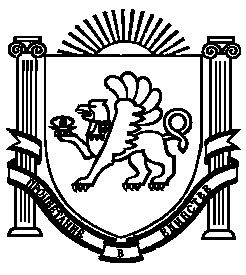 